    г. ЕйскО внесении изменений в Устав муниципального образования Ейский районВ целях приведения Устава муниципального образования Ейский район в соответствие с действующим законодательством, в соответствии с пунктом                            1 части 10 статьи 35, статьей 44 Федерального закона от 6 октября 2003 года                № 131-ФЗ «Об общих принципах организации местного самоуправления                       в Российской Федерации», статьями 63, 70 Устава муниципального образования Ейский район, Совет муниципального образования Ейский район  р е ш и л:Внести в Устав муниципального образования Ейский район, принятый решением Совета муниципального образования Ейский район                   от 26 мая 2022 года № 439, следующие изменения:1.1. пункт 25 части 1 статьи 8 изложить в следующей редакции: «25) организация и осуществление мероприятий межпоселенческого характера по работе с детьми и молодежью, участие в реализации молодежной политики, разработка и реализация мер по обеспечению и защите прав и законных интересов молодежи, разработка и реализация муниципальных программ по основным направлениям реализации молодежной политики, организация и осуществление мониторинга реализации молодежной политики;»;1.2. пункт 26 части 1 статьи 8 дополнить словами «, а также правил использования водных объектов для рекреационных целей»;1.3. часть 1 статьи 8 «Вопросы местного значения муниципального образования Ейский район» дополнить пунктом 42 следующего содержания:«42) осуществление выявления объектов накопленного вреда окружающей среде и организация ликвидации такого вреда применительно к территориям, расположенным в границах земельных участков, находящихся в собственности муниципального района.»;1.4. часть 3 статьи 8 дополнить пунктом 19 следующего содержания:«19) осуществление выявления объектов накопленного вреда окружающей среде и организация ликвидации такого вреда применительно к территориям, расположенным в границах земельных участков, находящихся в собственности поселения.»;1.5. пункты 8, 9 части 1 статьи 10 изложить в следующей редакции:«8) учреждение печатного средства массовой информации и (или) сетевого издания для обнародования муниципальных правовых актов, доведения до сведения жителей муниципального образования официальной информации; 9) осуществление международных и внешнеэкономических связей в соответствии с Федеральным законом от 6 октября 2003 г. № 131-ФЗ «Об общих принципах организации местного самоуправления в Российской Федерации»;»;1.6. статью 26 «Депутат Совета» дополнить частью 10 следующего содержания:«10. Депутат Совета освобождаются от ответственности за несоблюдение ограничений и запретов, требований о предотвращении или об урегулировании конфликта интересов и неисполнение обязанностей, установленных настоящим Федеральным законом и другими федеральными законами в целях противодействия коррупции, в случае, если несоблюдение таких ограничений, запретов и требований, а также неисполнение таких обязанностей признается следствием не зависящих от него обстоятельств в порядке, предусмотренном частями 3 - 6 статьи 13 Федерального закона от 25 декабря 2008 г. № 273-ФЗ «О противодействии коррупции».»;1.7. статью 32 «Глава района» дополнить частью 14 следующего содержания:«14. Глава муниципального образования освобождается от ответственности за несоблюдение ограничений и запретов, требований о предотвращении или об урегулировании конфликта интересов и неисполнение обязанностей, установленных настоящим Федеральным законом и другими федеральными законами в целях противодействия коррупции, в случае, если несоблюдение таких ограничений, запретов и требований, а также неисполнение таких обязанностей признается следствием не зависящих от него обстоятельств в порядке, предусмотренном частями 3 - 6 статьи 13 Федерального закона от 25 декабря 2008 г. № 273-ФЗ «О противодействии коррупции».»;1.8. пункт 9 статьи 38 признать утратившим силу;1.9. статью 70 изложить в следующей редакции:«Статья 70. Вступление в силу и обнародование муниципальных правовых актов1. Муниципальные правовые акты вступают в силу со дня их подписания, если иное не установлено в муниципальном правовом акте.2. Решения Совета об установлении или отмене местных налогов, о внесении изменений в порядок их уплаты вступают в силу не ранее, чем по истечении одного месяца со дня их официального обнародования, и не ранее 
1-го числа очередного налогового периода по соответствующему налогу, за исключением случаев, предусмотренных Налоговым кодексом Российской Федерации.3.  Муниципальные нормативные правовые акты, затрагивающие права, свободы и обязанности человека и гражданина, муниципальные нормативные правовые акты устанавливающие правовой статус организаций, учредителем которых выступает муниципальное образование Ейский район, а также соглашения, заключаемые между органами местного самоуправления, вступают в силу после их официального обнародования.4. Под обнародованием муниципального правового акта, в том числе соглашения, заключенного между органами местного самоуправления, понимается:1) официальное опубликование муниципального правового акта в периодическом печатном издании «Приазовские степи»;2) официальное опубликование муниципального правового акта в сетевом издании «Приазовские степи» (https://priazovka.ru/) (зарегистрирован Федеральной службой по надзору в сфере связи, информационных технологий и массовых коммуникаций, регистрационный номер ЭЛ № ФС 77 - 63177 
от 6 октября 2015 г.);3) размещение муниципального правового акта в местах, доступных для неограниченного круга лиц (в помещениях государственных органов, органов местного самоуправления, государственных и муниципальных библиотек, других доступных для посещения местах);4) размещение на официальном сайте муниципального образования в информационно-телекоммуникационной сети «Интернет».Официальным обнародованием муниципального правового акта, в том числе соглашения, заключенного между органами местного самоуправления, считается первая публикация его полного текста в периодическом печатном издании, распространяемом в соответствующем муниципальном образовании, или первое размещение его полного текста в сетевом издании.Официальное обнародование, способ обнародования муниципального правового акта, соглашения, заключенного между органами местного самоуправления, осуществляется путём внесения в текст документа пункта о необходимости его обнародования.Информация о возможных способах обнародования и специально установленных для обнародования местах доводится до населения администрацией через средства массовой информации.Тексты муниципальных правовых актов, соглашений, заключенных между органами местного самоуправления, должны находиться в специально установленных для обнародования местах в течение не менее чем двадцать календарных дней со дня их обнародования.При этом, в случае, если объем подлежащего обнародованию муниципального правового акта, соглашения, заключенного между органами местного самоуправления, превышает 20 печатных листов формата А4, допустимо его обнародование путем издания брошюр с его текстом с одновременным размещением в специально установленных для обнародования местах объявления о порядке ознакомления с текстом акта, соглашения.В случае, если официальное опубликование муниципального правового акта, в том числе соглашения, заключенного между органами местного самоуправления, осуществляется в сетевом издании, в муниципальном образовании в соответствии с Федеральным законом от 9 февраля 2009 г. 
№ 8-ФЗ «Об обеспечении доступа к информации о деятельности государственных органов и органов местного самоуправления» обеспечивается создание одного или нескольких пунктов подключения к информационно-телекоммуникационной сети «Интернет» в местах, доступных для их использования неограниченным кругом лиц (в помещениях государственных органов, органов местного самоуправления, государственных и муниципальных библиотек, других доступных для посещения местах) без использования ими дополнительных технических средств.По договоренности с администрациями предприятий и учреждений, расположенных на территории муниципального образования Ейский район, возможно обнародование муниципальных правовых актов, соглашения, заключенного между органами местного самоуправления, на информационных стендах в занимаемых ими зданиях, при условии обеспечения беспрепятственного доступа для всех жителей, проживающих на территории муниципального образования Ейский район.Наряду с размещением на информационных стендах, содержание муниципального правового акта, соглашения, заключенного между органами местного самоуправления, может доводиться до сведения граждан путем проведения собраний, конференций граждан, а также путем распространения копий данного акта среди жителей муниципального образования Ейский район.5. Органы местного самоуправления, их должностные лица обеспечивают возможность ознакомления граждан, проживающих на территории муниципального образования Ейский район, с муниципальными правовыми актами, соглашениями, заключенными между органами местного самоуправления, за исключением муниципальных правовых актов или их отдельных положений, содержащих сведения, распространение которых ограничено федеральным законом.6. Официальное обнародование производится за счет местного бюджета.7. Копии муниципальных правовых актов, соглашений, заключенных между органами местного самоуправления, подлежащих официальному обнародованию, если иное не установлено законодательством, настоящим Уставом, самим муниципальным правовым актом и соглашением в течение 10 дней после их подписания и регистрации направляются с сопроводительным письмом для публикации (размещения) в соответствующие печатные издания и сетевые издания.8. Направление на официальное обнародование решений Совета, постановлений и распоряжений главы и администрации района осуществляет администрация. Направление на официальное обнародование приказов руководителей отраслевых (функциональных) органов администрации, являющихся юридическими лицами, осуществляется соответствующими руководителями, их издавшими.Соглашения, заключенные между органами местного самоуправления, направляются для официального обнародования тем органом местного самоуправления, который подписал данные соглашения.Контроль за правильностью и своевременностью обнародования муниципальных правовых актов, соглашений осуществляется соответствующими должностными лицами, направившими их на официальное обнародование.9. Оригинал муниципального правового акта, соглашения, заключенного между органами местного самоуправления, хранится в администрации, копия передается в библиотеки муниципального образования Ейский район, которые обеспечивают гражданам возможность ознакомления с муниципальным правовым актом, соглашением, заключенным между органами местного самоуправления, без взимания платы.10. Обнародование муниципальных правовых актов органов местного самоуправления муниципального образования Ейский район, соглашений, заключенных между органами местного самоуправления, производится не позднее чем через 15 дней со дня принятия (издания) муниципального правового акта, подписания соглашения, если иное не предусмотрено федеральным и краевым законодательством, правовыми актами органов местного самоуправления муниципального образования Ейский район, самим муниципальным правовым актом и соглашением. 11. В подтверждение соблюдения процедуры обнародования муниципального правового акта, соглашения, заключенного между органами местного самоуправления, составляется акт об обнародовании, в котором должны содержаться сведения об обнародованном муниципальном правовом акте, соглашении, заключенном между органами местного самоуправления, дате начала и окончания его обнародования, а также способе обнародования.Указанный акт об обнародовании подписывается главой района и соответствующим должностным лицом, ответственным за официальное обнародование.».Контроль за выполнением настоящего решения возложить на главу муниципального образования Ейский район. Настоящее решение вступает в силу на следующий день после дня его официального опубликования, произведенного после государственной регистрации.  Глава муниципального образования Ейский район                                                                                            Р.Ю. БубликПредседатель Совета муниципального образования Ейский район                                                                     О.М. Вяткин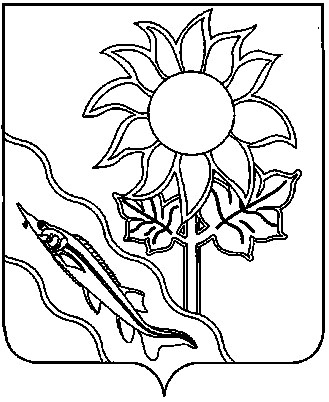 СОВЕТ МУНИЦИПАЛЬНОГО ОБРАЗОВАНИЯ ЕЙСКИЙ РАЙОНРЕШЕНИЕСОВЕТ МУНИЦИПАЛЬНОГО ОБРАЗОВАНИЯ ЕЙСКИЙ РАЙОНРЕШЕНИЕСОВЕТ МУНИЦИПАЛЬНОГО ОБРАЗОВАНИЯ ЕЙСКИЙ РАЙОНРЕШЕНИЕот    30.05.2024                                                                                            №   118от    30.05.2024                                                                                            №   118от    30.05.2024                                                                                            №   118